MEDIATIONOVEREENKOMST Huijben Mediation & Advies, vertegenwoordigd door J.P.W. Huijben, full-certified ADR mediator, conflictcoach en negotiator, hierna te noemen Mediatoren de Partijen:, geboren op  te , gevestigd te  aan , nader te noemen partij A;en, geboren op  te , gevestigd te  aan , nader te noemen partij B;KOMEN HIERBIJ OVEREEN:1 - Globale omschrijving van de kwestie………..………..2 - Mediation2.1 De Partijen en de Mediator zullen zich inspannen om de in punt 1 genoemde Kwestie tussen de Partijen op te lossen door Mediation. Mediator is geregistreerd bij en gecertificeerd door het ADR Register binnen de hoofdscopes: mediator, conflictcoach en negotiator.Op alle dienstverlening van Mediator binnen de hiervoor genoemde hoofdscopes zijn de volgende ADR Register reglementen van toepassing:ADR.PD.002 Gedragsregels (hierna te noemen het “Reglement”)ADR.PD.003 Proces en procedure vereistenGNG.PD.007 Reglement klachten tegen of tussen certificaathoudersDe hiervoor genoemde documenten worden op 1e verzoek toegezonden per email en staan gepubliceerd op de openbare website https://adr-register.com/nl/Het Reglement (waarvan een kopie aan deze overeenkomst is gehecht als Bijlage 1) maakt integraal deel uit van deze overeenkomst. De Partijen verklaren een exemplaar van de Gedragsregels voor de mediator te hebben ontvangen.2.2 De Partijen verstrekken en de Mediator accepteert de opdracht om het communicatie- en onderhandelingsproces te begeleiden een en ander in de zin van het Reglement.2.3 De Mediator is verantwoordelijk voor de begeleiding van het proces. De Partijen zijn zelf verantwoordelijk voor de inhoud van de gevonden oplossing.2.4 De Partijen en de Mediator verbinden zich jegens elkaar tot al hetgeen waartoe zij ingevolge het Reglement gehouden zijn.2.5 De Mediation vangt aan op de datum waarop de Mediationovereenkomst is ondertekend door Partijen en de Mediator. Vanaf dat moment zijn de bepalingen van het Reglement volledig van toepassing.2.6 Naast het gestelde in het Reglement verbinden de Partijen zich jegens de Mediator en jegens elkaar zich te onthouden van acties of gedragingen die de Mediation in ernstige mate bemoeilijken of belemmeren.3 - VrijwilligheidDe Mediation vindt plaats op basis van vrijwilligheid. Het staat elk der Partijen en de Mediator vrij om de Mediation op elk gewenst moment te beëindigen. Beëindiging geschiedt uitsluitend door een schrijven gericht aan de Mediator en de andere partij(en). Dit schrijven kan worden toegelicht tijdens een gezamenlijke (slot)bijeenkomst met de Mediator. Het beëindigen van de Mediation laat de geheimhoudings- en betalingsverplichtingen van de Partijen onverlet.4 - Geheimhouding4.1 Mediator en de Partijen verplichten zich zonder enig voorbehoud tot de geheimhouding zoals omschreven in het Reglement.4.2 Het is partijen niet toegestaan (geluids)opnamen te maken, tenzij er expliciete toestemming door de mediator voor is gegeven.4.3 De mediator is op grond van artikel 7.6 sub a van het Reglement gehouden aan de Wet meldcode huiselijk geweld en kindermishandeling. Indien daartoe voor de mediator op enig moment aanleiding voor mocht zijn, zal de mediator de stappen van de Meldcode doorlopen.4.4 Deze overeenkomst geldt in samenhang met het Reglement als een bewijsovereenkomst in de zin van de wet, zie art. 7:900 BW jo. art. 153 Rv. Mediator en de Partijen hebben de bedoeling om daarmee op onderdelen af te wijken van het wettelijk geldende bewijsrecht om daarmee de gewenste vertrouwelijkheid te waarborgen.5 - Vertegenwoordiging5.1 Natuurlijke personen zijn zelf aanwezig bij de bijeenkomsten. Rechtspersonen worden vertegenwoordigd conform punt 5.2. De persoon die deze overeenkomst tekent zal bij de bijeenkomsten aanwezig zijn.5.2 Elk der Partijen staat ervoor in dat zijn/haar vertegenwoordiger rechtsgeldig bevoegd is om namens hem/haar alle rechtshandelingen te verrichten die in het kader van de Mediation noodzakelijk zijn, het aangaan van een overeenkomst als bedoeld in punt 7.1 daaronder begrepen, alsmede dat de vertegenwoordiger zich zal houden aan de in het Reglement genoemde geheimhouding.6 - Subsidie c.q. toevoeging6.1 Indien partijen of één der partijen in aanmerking komt voor een subsidie c.q. toevoeging zal de mediator een aanvraag indienen bij de Raad voor Rechtsbijstand en/of dusdanig factureren wanneer blijkt dat er recht op toevoeging van kracht is, mede gelet op de geldende voorwaarden van aanvraag en intrekking.De Raad zal aan de hand van de belastinggegevens van het peiljaar, zijnde twee jaar voor de aanvraag, van u en/of degene waarmede u samenleeft beoordelen of u – gelet op de gebezigde criteria – daarvoor in aanmerking komt.6.2 Wanneer de aanvraag wordt gehonoreerd zijn partijen c.q. is één der partijen de eigen bijdrage verschuldigd, de ander de helft van uurtarief zoals genoemd bij 7.1. Over het resultaat van de aanvraag gesubsidieerde rechtsbijstand wordt u schriftelijk geïnformeerd door de Raad voor Rechtsbijstand.6.3 De Raad voor Rechtsbijstand heeft het recht een eerder afgegeven toevoeging later in te trekken, na beëindiging van de zaak. Dit kan leiden tot verhoging achteraf van de eigen bijdrage, of een volledige intrekking van de toevoeging. De Raad voor Rechtsbijstand zal de aanvullende eigen bijdrage aan u opleggen of hetgeen door u reeds is betaald bij u terugvorderen. 6.4 Bovengenoemde informatie is niet uitputtend. Partijen wordt voor een volledig overzicht verwezen naar de informatie op de website van de Raad voor Rechtsbijstand (www.rechtsbijstand.nl)6.5 Indien een aanvraag wordt afgewezen dienen partijen c.q. dient één der partijen zelf bezwaar te maken dan wel zelf om een peiljaarverlegging te verzoeken binnen de termijn die de Raad voor Rechtsbijstand stelt in haar brief.6.6 Bij afwijzing van de aanvraag gesubsidieerde rechtsbijstand of een latere intrekking van de toevoeging maakt u gebruik van onze diensten op basis van het uurtarief genoemd in artikel 7.1.7 Honoraria en overige kosten en verdeling7.1 Indien partijen of één der partijen niet in aanmerking komt voor een toevoeging maakt u gebruik van de diensten van Huijben Mediation & Advies op basis van het uurtarief van € … , exclusief 21 % BTW.7.2 Onder het uurtarief vallen de volgende activiteiten van de mediator: het begeleiden van het mediationproces en indien van toepassing verslaglegging, contacten met de partijen (hetzij elektronisch, schriftelijk of telefonisch), bestuderen van stukken, contacten met derden en het opstellen van overeenkomsten, één en ander vanaf de aanvang van de mediation. De werkzaamheden worden vooraf afgestemd met partijen.Voorts komen voor rekening van de partijen alle overige directe en indirecte kosten van de mediation, zoals eventuele huur van ruimtes, reiskosten buiten een straal van 30 kilometer van het kantoor van Huijben Mediation te Gorinchem, porti, honoraria en kosten van eventuele bij de mediation door de mediator (na overleg met partijen) betrokken derden, vermeerderd met wettelijk verschuldigde omzetbelasting.7.3 Periodiek ontvangt u een declaratie met een overzicht van aan de mediation bestede tijd, zodat u steeds een overzicht heeft van voor uw rekening komende kosten. Betaling dient te geschieden binnen 14 dagen na factuurdatum. Indien één der partijen hier niet aan voldoet is deze direct in verzuim. Een ingebrekestelling is in een dergelijk geval niet nodig.7.4 Kosten die de mediator in een voorkomend geval voor u voldoet, zogenaamde ‘verschotten’, griffierechten e.d. worden tweewekelijks aan u in rekening gebracht. U krijgt altijd een kopie van de betreffende nota bij de factuur.7.5 Het honorarium (inclusief BTW en overige kosten) genoemd onder 7.1. worden op de volgende wijze door partijen gedragen.A: … % B: … %7.6 Partijen dragen daarnaast ieder de eigen kosten, zoals reis-, telefoon en advieskosten.8 - Vastlegging van het resultaat van de Mediation en tussentijdse afspraken8.1 Wanneer partijen tot een minnelijke oplossing zijn gekomen, zullen de door partijen gemaakte afspraken door hen worden vastgelegd in een daartoe strekkende, door partijen geparafeerde en ondertekende schriftelijke overeenkomst.8.2 Tijdens de loop van de mediation geldt dat tussen partijen gemaakte afspraken hen alleen binden voor zover deze schriftelijk tussen hen zijn vastgelegd, door hen zijn ondertekend en daarin uitdrukkelijk is opgenomen dat de afspraken blijven bestaan ook indien de mediation verder niet tot overeenstemming leidt9 - Persoonsgegevens9.1 In het kader van de mediation is het noodzakelijk dat de mediator persoonsgegevens verwerkt die relevant zijn voor de in punt 1 genoemde kwestie, door deze op te nemen in het dossier. Het kan daarbij ook gaan om gevoelige en/of bijzondere persoonsgegevens van partijen. Door ondertekening van deze overeenkomst geven partijen uitdrukkelijk toestemming aan de mediator om hun persoonsgegevens te verwerken conform de privacyverklaring van de mediator (bijlage bij deze overeenkomst). Deze toestemming is noodzakelijk om de mediation te kunnen starten.Aldus overeengekomen en in drievoud opgemaakt en ondertekend op ....................................................................... te Gorinchem					(namens)				(namens)Mediator: 				Partij A				Partij B J.P.W. Huijben			……………………..			……………………					(……………………)			(…………………..)BIJLAGE 1 		ADR REGISTERGEDRAGSREGELS VOOR DE INTERNATION CERTIFIED CONFLICTNAVIGATORS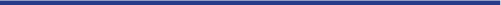 ALGEMENE BEPALINGEN Op dit document ADR.PD.002.NL (Gedragsregels) zijn de volgende documenten van toepassing: Document GNG.RD.001.INT List of terms and definitions Document GNG.RD.002.NL Algemene voorwaarden Document GNG.RD.003.NL Algemene bepalingen voor alle documenten De hiervoor genoemde documenten staan gepubliceerd op onze websites en zijn hierbij als herhaald en ingelast aangemerkt. INHOUDSOPGAVE DEEL A: ALGEMENE BEPALINGEN1.DOELSTELLING………………..................................................................................8 2. TOEPASBAARHEID............................................................................................8 3. GESCHIKTHEID..................................................................................................8 4. BEVOEGDHEDEN ..............................................................................................9 5. VAKBEKWAAMHEID MEDEWERKERS EN/OF DERDEN......................................9 6. COLLEGIALE SCHADE EN/OF NADEEL .............................................................. 9 7. COLLEGIAAL AANBOD ..................................................................................... 9 8. ONDERLINGE MEDEDELINGEN ......................................................................10 9. COLLEGIALE MEDEWERKERS .........................................................................10 10. BEHOUD VAN NAAM EN FAAM....................................................................10 11. COLLEGIALE GESCHILLEN .............................................................................10 12. GEBRUIK ONDERSCHEIDENDE TITEL............................................................ 10 13. WERKWIJZE ..................................................................................................11 14. OPDRACHTOMSCHRIJVING EN PRIJS........................................................... 11 15. TOETSING .................................................................................................... 11 16. PROCES- & PROCEDURE VEREISTEN............................................................ 12 © Global Network Group | ADR Register | ADR.PD.002.NL Gedragsregels V1-pilot Page 2 of 15 17. BIJZONDERE BEPALINGEN ........................................................................... 12 DEEL B: AANVULLENDE BEPALINGEN ALLEEN VOOR MEDIATORS 18. INTRODUCTIE .............................................................................................. 12 19. DEFINITIES ................................................................................................... 13 20. AANSTELLING VAN DE MEDIATOR .............................................................. 14 21. DILIGENCE, ONAFHANKELIJKHEID, NEUTRALITEIT, ONPARTIJDIGHEID ...... 14 22. BELANGENCONFLICTEN .............................................................................. 15 23. MEDIATION PROCES.................................................................................... 17 24. ETHISICHE DILEMMA’S & KLACHTEN .......................................................... 20© Global Network Group | ADR Register | ADR.PD.002.NL Gedragsregels V1-pilot Page 3 of 15 DEEL A: ALGEMENE BEPALINGEN 1.DOELSTELLING 1.1. Het bevorderen en handhaven van de kwaliteit van het handelen en het optreden van de certificaathouders, zulks in de ruimste zin van het woord. 2. TOEPASBAARHEID 2.1.  De gedragsregels gelden voor alle ADR International Certified Conflictnavigators, ongeacht de toepasselijke hoofd-, subscope, subtype en specialisatie, hierna te noemen: ‘Practitioner’. 2.2.  Een Practitioner kan zich niet onttrekken aan de gedragsregels. 2.3.  Een geschorste Practitioner valt onder de werking van de gedragsregels. 2.4.  Opzegging, beëindiging of royement van de certificering van de Practitioner, om welke reden dan ook, ontslaat de Practitioner niet van de toepasbaarheid van de gedragsregels voor zover en indien van de Practitioner zijn / haar handelen, doen of nalaten betrekking heeft op de periode waarin de certificering geldig was. 3. GESCHIKTHEID 3.1.  De Practitioner behoort de hem / haar verstrekte opdracht(en) zorgvuldig en naar beste kunnen en vermogen uit te voeren. 3.2.  De Practitioner behoort geen opdrachten te aanvaarden voor de uitvoering waarvan de Practitioner de vereiste deskundigheid mist, tenzij de ontbrekende kennis en/of ervaring aanwezig is bij één of meer door de Practitioner en met goedvinden van de principaal ingeschakelde collega Practitioner. 3.3.  De Practitioner in persoon dient fysiek en mentaal in staat te zijn de opdracht uit te voeren. 4. BEVOEGDHEDEN 4.1. De Practitioner mag nimmer de indruk wekken meer bevoegdheden te hebben dan hem / haar feitelijk werd verleend. © Global Network Group | ADR Register | ADR.PD.002.NL Gedragsregels V1-pilot Page 4 of 15 5. VAKBEKWAAMHEID MEDEWERKERS EN/OF DERDEN 5.1.  De Practitioner zal ervoor zorgen dat de bij hem / haar in dienst zijnde medewerkers een zo hoog mogelijke graad van vakbekwaamheid bezitten op diens vakgebied. 5.2.  Het in het vorige lid bepaalde geldt eveneens voor door de Practitioner ingeleende of ingehuurde externe kennis, werkzaamheden of prestaties van derden anders dan de eigen medewerkers. 6. COLLEGIALE SCHADE EN/OF NADEEL 6.1. De Practitioner dient zich te onthouden van handelingen en/of gedragingen die andere Practitioners (kunnen) schaden of nadeel (kunnen) berokkenen, zowel in het algemeen als in relatie tot hun opdrachtgevers. 7. COLLEGIAAL AANBOD 7.1.  De Practitioner zal over de door collegae aan hem / haar aangeboden opdracht een duidelijke uitspraak doen of de aangeboden opdracht hem / haar bekend was via andere betrouwbare bron. 7.2.  Bij onbekendheid zal een redelijke samenwerkingsmodus worden overeengekomen. 8. ONDERLINGE MEDEDELINGEN 8.1. De mededelingen van Practitioners onderling en hun cliënten zullen steeds op een zakelijke verantwoorde en vertrouwelijke manier worden behandeld. © Global Network Group | ADR Register | ADR.PD.002.NL Gedragsregels V1-pilot Page 5 of 15 9. COLLEGIALE MEDEWERKERS 9.1.  De Practitioner behoort zich ervan te onthouden medewerkers van collegae te bewegen tot het beëindigen van de werkrelatie met die collegae. 9.2.  Indien echter een Practitioner wordt benaderd door medewerker(s) van collegae met oog op een mogelijke samenwerking of dienstbetrekking behoort de Practitioner deze mogelijkheid met betrokken collegae te bespreken alvorens een overeenkomst aan te gaan met bedoelde medewerker. 10. BEHOUD VAN NAAM EN FAAM 10.1. De Practitioner zal zich onthouden van uitlatingen tegenover derden waardoor de naam en faam van de bedoelde collegae kan worden geschaad. 11. COLLEGIALE GESCHILLEN 11.1. De Practitioner zal ten opzichte van zijn / haar collegae een fair standpunt innemen en eventuele geschillen in der minne trachten te schikken. 12. GEBRUIK ONDERSCHEIDENDE TITEL 12.1. Met inachtneming van het gestelde in deze gedragsregels alsmede met in achtneming van het functiegebied waarin de Practitioner is gecertificeerd, is het gebruik van de titel Practitioner niet aan beperkingen gebonden. 13. WERKWIJZE 13.1. De Practitioner vervult de door de opdrachtgever opgedragen werkzaamheden en/of taken op een integere, inzichtelijke en voortvarende wijze. 14. OPDRACHTOMSCHRIJVING EN PRIJS 14.1.  De Practitioner komt altijd met de opdrachtgever(s) een opdrachtomschrijving overeen. 14.2.  Indien de Practitioner werkt met algemene voorwaarden worden de algemene voorwaarden geacht deel uit te maken van de opdrachtomschrijving. © Global Network Group | ADR Register | ADR.PD.002.NL Gedragsregels V1-pilot Page 6 of 15 15. TOETSING 15.1.  Op verzoek van de Practitioner, een collega van de Practitioner, de benadeelde of de opdrachtgever(s) kan het handelen, het doen of nalaten van de Practitioner, van meer Practitioners, van een groep Practitioners of van de collega(e) Practitioner(s) worden getoetst aan de gedragsregels en de proces- en procedure vereisten. 15.2.  Document GNG.PD.007.NL (Klachten tegen of tussen certificaathouders) is van toepassing. De toetsing geschiedt altijd en uitsluitend de versie van bedoeld document zoals geldend op het feitelijke moment dat de handeling of het doen of nalaten plaatsvond. 15.3.  Toetsing geschiedt aan de hand van een klacht van een belanghebbende of de benadeelde. 15.4.  Global Network Group, of iedere andere branche- en beroepsorganisatie, voor zover hun status blijkt uit geldige statuten van de organisatie, zijn bevoegd om, afzonderlijk of in commissie, bij afwezigheid van belanghebbende(n) of benadeelde(n) een klacht aanhangig maken teneinde te toetsen in het algemeen belang van de beroepsgroep. 16. PROCES- & PROCEDURE VEREISTEN 16.1. Alle certificaathouders zijn verplicht onderworpen aan de proces- en procedure vereisten. 17. BIJZONDERE BEPALINGEN 17.1. In alle gevallen waarin de gedragsregels niet specifiek voorzien geldt het uitgangspunt dat het optreden van de Practitioner in overeenstemming dient te zijn met het aanzien van het beroep zoals dat blijkt uit het relevante Certificatieschema en standaards waaronder mede begrepen alle onderliggende documenten en reglementen zoals vastgesteld door Global Network Group alsmede dat het aanzien en het imago van het beroep en de beroepsgroep niet mag worden geschaad. © Global Network Group | ADR Register | ADR.PD.002.NL Gedragsregels V1-pilot Page 7 of 15 DEEL B: AANVULLENDE BEPALINGEN ALLEEN VOOR MEDIATORS 18. INTRODUCTIE “Degenen die vertrouwt op toeval, moeten zich verbinden aan de resultaten van het toeval.” (President John Calvin Coolidge) 18.1.  Alle Practitioners, gecertificeerd tegen de hoofdscope mediator en voor zover handelend als een mediator, zijn verplicht aanvullend onderworpen aan de gedragsregels van het International Mediation Institute (IMI). 18.2.  Indien de Practitioner niet is geregistreerd bij IMI, worden de IMI gedragsregels toegepast op basis van analogie; vervang in voorkomend geval het woord “IMI” door “ADR Register” of “ADR”. 18.3.  Daar waar in de IMI gedragsregels het woord “mediator” staat benoemd, dient dit te worden gelezen als “Practitioner”. 18.4.  Vertrouwen ligt ten grondslag aan het mediationproces. Indien de partijen twijfelen aan de integriteit van de mediator ten aanzien van geschiktheid, diligence, zorgvuldigheid, neutraliteit, onafhankelijkheid, onpartijdigheid, eerlijkheid alsmede het vermogen om de vertrouwelijkheid te borgen, heeft mediation geen kans van slagen. 18.5.  De IMI Code of Professional Conduct ("de gedragsregels) biedt de gebruikers van mediation diensten een beknopt overzicht van de ethische normen waaraan de mediator die zich heeft geconformeerd aan de gedragsregels dient te houden. 18.6.  Indien de gebruiker de mening is toegedaan dat de gedragsregels door de mediator niet zijn toegepast kan een klacht aanhangig maken bij Global Network Group of op basis van de ‘IMI Professional Conduct Assessment Process’. 18.7.  IMI mediators zijn verplicht bekend te stellen bij de gebruikers welke gedragsregels van toepassing zijn bij het uitoefenen van de eigen mediationpraktijk. De mediator is niet verplicht met deze IMI gedragsregels te werken onder de voorwaarde dat de mediator zich alsdan conformeert aan andere gedragsregels en dit mededeelt aan de gebruiker. © Global Network Group | ADR Register | ADR.PD.002.NL Gedragsregels V1-pilot Page 8 of 15 19. DEFINITIES 19.1.  Voor de toepassing van deze gedragsregels wordt mediation gedefinieerd als een proces waarbij twee of meer partijen een derde neutrale persoon (‘mediator’) benoemen met het doel hen te helpen via een niet-bindend dialoogvenster het geschil op te lossen en/of te komen tot een vaststellingsovereenkomst. 19.2.  Een mediator is een persoon waarvan de competentie in de praktijk van mediation is gecertificeerd door ADR Register en/of IMI, die is gemachtigd om de naam en logo’s van ADR Register en/of IMI te gebruiken, en waarvan het profiel is opgenomen op https://adr-register.com en/of https://imimediation.org/. 20. AANSTELLING VAN DE MEDIATOR 20.1.  Indien een IMI-mediator niet voldoet aan de IMI certificatie – en/of onderhoudsvereisten is het gebruik van alle IMI titels, beeld- en woordmerken uitgesloten en is het profiel van de mediator niet meer zichtbaar op het IMI webportaal. 20.2.  Onverminderd de toepasselijkheid vigerende lokale, nationale en internationale wet- en regelgeving presenteren en promoten de mediators de eigen praktijk op een waarheidsgetrouwe wijze. De mediators mogen vrijelijk citeren uit, en linken naar hun profiel op het IMI webportaal. Ook zijn de mediators vrij om het eigen profiel, of uittreksels daarvan, te repliceren voor de eigen professionele doeleinden. 20.3.  Voordat de mediation begint stelt de mediator de partijen, bijvoorbeeld op basis van een verwijzing naar het eigen profiel op het IMI webportaal of in de mediationovereenkomst, in kennis van het volgende: de eigen relevante achtergrond en ervaring welke gedragscode door de mediator wordt toepast welk klachtrecht op de mediator van toepassing is de uitnodiging aan partijen om na afronding van het mediation proces feedback te leveren en mee te werken aan een onderzoek ten behoeve van klanttevredenheid of en zo ja, welke, beroepsaansprakelijkheidsverzekering door de mediator wordt gehouden ten behoeve van de eigen mediationpraktijk. © Global Network Group | ADR Register | ADR.PD.002.NL Gedragsregels V1-pilot Page 9 of 15 21. DILIGENCE, ONAFHANKELIJKHEID, NEUTRALITEIT, ONPARTIJDIGHEID 21.1.  Mediators mogen iedere mediationopdracht aannemen waarin zij zich competent achten de opdracht naar behoren uit te voeren. 21.2.  Mediators zijn gehouden iedere mediationopdracht te weigeren waarin, op welke wijze dan ook, de neutraliteit en de onpartijdigheid van de mediators in het geding is of kan komen. Dit plicht om dit uit te sluiten geldt voor de duur van het gehele mediationproces. 21.3.  Het bestaan van omstandigheden die van invloed kunnen zijn, of lijken te zijn dan wel zouden kunnen zijn, op de onafhankelijkheid, de neutraliteit of de onpartijdigheid van de mediator betekent niet automatisch diskwalificatie van de mediator onder de strikte voorwaarde dat de omstandigheden tot volle tevredenheid van partijen zijn benoemd en bekend gesteld. 21.4.  Mediators handelen altijd op een onafhankelijke, neutrale en onpartijdige wijze. Mediators handelen altijd op een onbevooroordeelde wijze, zijn eerlijk, bieden kwaliteit en behandelen alle partijen met respect. 21.5.  Indien op enig moment de mediator niet in staat is om het proces op een onafhankelijke, neutrale en onpartijdige wijze uit te voeren, zal de mediator dit agenderen bij de partijen een aanbieden zich terug te trekken uit het mediation proces. Met dergelijke omstandigheden wordt ondermeer bedoeld: het hebben van financiële of persoonlijke belangen bij de uitkomst van de mediation het hebben van achterliggende, bestaande of toekomstige financiële, zakelijke professionele banden met enige in de mediation betrokken partij of de vertegenwoordigers ervan en waarvan de mediator zich bewust is iedere mogelijke bron van bevooroordeling of partijdigheid met betrekking tot een persoon of organisatie die invloed heeft of kan uitoefenen op de mediator zodanig dat de de onafhankelijkheid, neutraliteit of onpartijdigheid, feitelijk of de schijn ervan, van de mediator in het geding kan brengen. © Global Network Group | ADR Register | ADR.PD.002.NL Gedragsregels V1-pilot Page 10 of 15 22. BELANGENCONFLICTEN 22.1.  Mediators onderzoeken of bij hen conflicten tussen belangen, belangenverstrengeling of vooringenomenheid aanwezig zijn. De mediators hebben de permanente verplichting voor de duur van het gehele mediationproces dergelijke zaken te benoemen en te agenderen. 22.2.  In aansluiting op een dergelijke benoeming en agendering zullen de mediators de op zich genomen taak terug geven indien een partij op grond van het voorgaande bezwaar maakt tegen het aanblijven van de mediator, tenzij een overeenkomst of gerechtelijk bevel of wet- en regelgeving het aanblijven van de mediator vordert. Indien dit laatste van toepassing is en de mediators zelf de overtuiging heeft dat het aanblijven de feitelijke onpartijdigheid schaadt wordt de mediators geacht de opdracht terug te geven. 22.3.  Na de acceptatie van de mediation opdracht, en tot het moment dat de mediationopdracht is geëindigd, zal de mediator geen financiële, zakelijke, professionele, familiale of sociale relaties aangaan met partijen dan wel financiële of persoonlijke belangen aangaan of continueren die gevolgen kunnen hebben voor belangenvertsrengeling, partijdigheid of vooringenomenheid bij de mediator, dan wel daarvan de schijn opwekken, zonder een voorafgaande bekendmaking aan alle partijen en het verkrijgen van hun toestemming. 22.4.  Tot 12 maanden na het beëindigen van een mediation is het de mediator niet toegestaan een bij de mediation betrokken partij te vertegenwoordigen in of te adviseren bij een mediation in dezelfde of hiermee samenhangende aangelegenheid tenzij alle bij de mediation betrokken partijen hiermee instemmen. 22.5.  Optreden als neutrale persoon in een andere ADR procedure, bijvoorbeeld als mediiator of arbiter, waarin 1 of meer van de partijen is betrokken wordt niet aangemerkt als vertegenwoordiging of advies in de context van deze bepaling. 22.6.  Na het beëindigen van een mediation zal de mediator nooit informatie verstrekken of bewijzen aanhalen of getuigenis doen, zulks verkregen vanuit de mediation, namens 1 of meer van de partijen bij het aanhangig maken van of bij het verweer voeren tegen een claim tegen 1 of meer andere partijen in dezelfde mediation tenzij de bewijzen en/of informatie niet langer vertrouwelijk zijn of alle partijen overeenstemming hebben over het verbreken van de vertrouwelijkheid. © Global Network Group | ADR Register | ADR.PD.002.NL Gedragsregels V1-pilot Page 11 of 15 23. MEDIATION PROCES 23.1. PROCEDURE 23.1.1. Mediators zullen zich ervan overtuigen dat de partijen en hun adviseurs bekend zijn met de karakteristieke kenmerken van het mediation proces en de rol van de mediator alsmede dat de kenmerken worden begrepen. 23.1.2. De mediator borgt dat voor de aanvang van de mediation de partijen bekend en akkoord zijn met alle condities en voorwaarden die het mediationproces regelen, waaronder mede begrepen de condities en voorwaarden voor de vertrouwelijkheid voor en tussen de mediator en de partijen. 23.1.3. Naar vast gebruik worden bedoelde condities en voorwaarden geregeld in een geschreven mediationovereenkomst tenzij de partijen anders besluiten of de omstandigheden hiertoe aanleiding geven. 23.2. EERLIJKHEID EN INTEGRITEIT VAN HET PROCES 23.2.1. Mediators geven uitleg over het mediation proces aan de partijen en hun adviseurs, en overtuigen zich ervan dat partijen instemmen met de geselecteerde mediator en het mediation proces tenzij toepasselijke wet- en regelgeving, een overeenkomst of een gerechtelijk bevel het gebruik van een bepaald proces of een bepaalde mediator vereist. 23.2.2. Mediators borgen dat indien pre mediation gesprekken plaatsvinden met de mediators alle partijen hiervan in kennis worden gesteld en gelijkwaardige mogelijkheden hebben om kwesties op deze wijze in te brengen. 23.2.3. Mediators leiden het proces met eerlijkheid naar alle partijen en borgen in het bijzonder dat alle partijen voldoende mogelijkheden hebben om hun inbreng te leveren, om te worden betrokken in het proces en de mogelijkheid hebben of krijgen om juridisch of ander advies in te winnen alvorens het proces af te ronden. 23.2.4. Mediators nemen doelmatige maatregelen om ieder wangedrag te voorkomen dat bereikte overeenstemming ongeldig maakt dan wel een onveilige omgeving creërt of verergert. 23.2.5. Mediators overtuigen zich ervan dat partijen op eigen wil overeenstemming bereiken en hierin standvastig zijn. © Global Network Group | ADR Register | ADR.PD.002.NL Gedragsregels V1-pilot Page 12 of 15 23.3. BEËINDIGING VAN HET PROCES 23.3.1. De mediator borgt dat partijen ermee bekend zijn dat iedere partij op ieder moment de mediation kan staken door het informeren van de mediator hieromtrent en dat toestemming hiervoor van 1 of meer andere partijen hiervoor geen voorwaarde is. 23.3.2. Mediators kunnen zich terugtrekken uit een mediation als de onderhandelingen tussen de partijen naar de opvatting van de mediators een onredelijk of illegaal karakter krijgt. 23.4. FEEDBACK 23.4.1. Tenzij ongepast gelet op de omstandigheden zullen mediators ten tijde van de afronding van de mediation de partijen en hun adviseurs alsmede eventuele co- en assistent mediators verzoeken om het IMI Feedback Request Form in te vullen en in te zenden naar de reviewer van de mediator zoals aangegeven in het IMI profiel van de mediator en zulks ter voorbereiding van het Mediator’s Feedback Digest of indien geen IMI mediator: het formulier te sturen naar of aan de mediator of ADR Register te overhandigen. 23.5. HONORARIUM 23.5.1. Mediators maken voor de benoeming te aanvaarden met de partijen afspraken over het honorarium en de (door te belasten) kosten waaronder mede begrepen afspraken over de wijze van berekening van het honorarium en de kosten en de verdeling ervan over de partijen. 23.5.2. Indien de mediator zich terugtrekt uit de mediation is de mediator gehouden eventueel vooruitbetaald honorarium en kosten terug te betalen. 23.5.3. Mediators zullen nimmer suggeren dat het honorarium op enige wijze is gebaseerd of verband houdt met de uitkomst van de mediation. © Global Network Group | ADR Register | ADR.PD.002.NL Gedragsregels V1-pilot Page 13 of 15 23.6. VERTROUWELIJKHEID 23.6.1. Mediators zijn gehouden alle informatie en kennis zoals tot hen gekomen tijdens het mediation proces als vertrouwelijk aan te merken tenzij: gedwongen worden tot het doen van een melding op basis van vigerende wet- of regelgeving, door een rechtbank of door een overheidsinstantie die over de noodzakelijke autoriteit en jurisdictie beschikt of vereist krachtens deze gedragsregels, in welk geval de ontvangers van de vertrouwelijke informatie worden verplicht zich te houden aan de vertrouwelijkheid, of de specifieke informatie komt in het publieke domein (anders dan als gevolg van een melding door de mediator), of de partijen ontslaan de mediator van de beperkingen met betrekking tot de vertrouwelijkheid, of noodzakelijk voor de mediator teneinde verweer te voeren in elke procedure of vordering waarin de mediator aansprakelijk kan worden gesteld. 23.6.2. De mediator heeft desalniettemin toestemming om bekend te stellen te hebben opgetreden als mediators in eerder kwestie waarin 1 of meer van de partijen waren betrokken en welke partij(en) in de lopende kwestie eveneens partij is (zijn) zulks onder de voorwaarde geen bijzonderheden (inhoudelijke mededelingen) over de betreffende kwestie worden gedaan. 23.6.3. Mediators bespreken met de partijen voorafgaand of tijdens de aanvang van de mediation de vertrouwelijkheid en verkrijgen van partijen het akkoord met betrekking tot iedere communicatie en optreden van de mediator dat betrekking heeft op het verbreken van de vertrouwelijkheid door de mediator. 23.6.4. Het is mediators toegestaan om vertrouwelijke informatie, verkregen tijdens een mediation, te gebruiken of openbaar te maken indien de mediators zwaarwegende redenen hebben om aan te nemen dat hierdoor moord, ernstig fysiek letsel of ernstige schade kan worden voorkomen dan wel een misdrijf op handen is. 23.6.5. Alvorens tot bedoeld gebruik of openbaar making over te gaan, indien hiertoe niet gedwongen door wet- of regelgeving, zijn de mediators gehouden, indien mogelijk, zich tot het uiterste in te spannen de partijen, hun adviseurs en boven partijen gestelde organen, te overtuigen zodanig te handelen dat de situatie wordt hersteld en het bedoelde gebruik en/of openbaar making achterwege kan blijven. © Global Network Group | ADR Register | ADR.PD.002.NL Gedragsregels V1-pilot Page 14 of 15 24. ETHISICHE DILEMMA’S & KLACHTEN 24.1.  Een IMI mediator kan zijn / haar Reviewer raadplegen over een beroeps-of ethische dilemma’s of, indien niet geregistreerd bij IMI, zijn / haar auditor bij ADR Register of een andere Practitioner. 24.2.  Wanneer een IMI mediator is onderworpen aan deze gedragsregels heeft de partij die van mening is dat deze gedragsregels door de mediator worden geschonden het recht om een klacht in te dienen en hierdoor het IMI Professional Conduct Assessment Proces te activeren. 24.3.  Deze IMI gedragsregels kunnen worden vastgesteld door een IMI mediator zonder onderscheid naar nationaliteit of professionele achtergrond. 24.4.  Deze IMI gedragsregels zijn geïnspireerd door en gebaseerd op: The Model Rule for the Lawyer as a Third Party Neutral of the CPR-Georgetown Commission on Ethics & Standards in ADR (2002) Code of Conduct for Mediators of the UIA Forum of Mediation Centres (2003) European Code of Conduct for Mediators of the European Commission (2004) Model Standards of Conduct for Mediators (2005) adopted by AAA, ABA and ACR Ethical Guidelines for Mediators of the Law Council of Australia (2006) JAMS Mediators Ethical Guidelines The Guidelines for the appointment of mediators, confidentiality and termination of the Chartered Institute of Arbitrators The Swiss Rule of Commercial Mediation under Mediation Rules and Clauses 24.5. Naleving van deze gedragsregels vormen geen vervanging of diskwalificatie van enige wet- of regelgeving of reglementen voor individuele beroepen of andere meer uitgebreide gedragsregels die onder specifieke omstandigheden van toepassing zijn. © Global Network Group | ADR Register | ADR.PD.002.NL Gedragsregels V1-pilot Page 15 of 15 